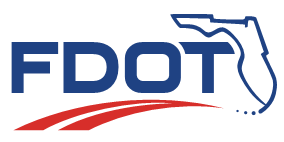 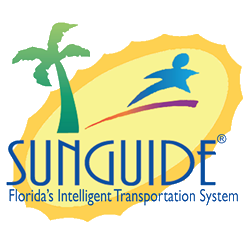 Date: July 17, 2019Time: 2:30pm-3:30pm EDTThis meeting is being recorded for the purpose of taking meeting minutes. This SSUG meeting will be a little different. We are going to discuss two types of issues today. The first type is a list of issues initiated by Central Office or TERL. We want to make sure if it is still a valid need. The others are minor enhancements that are taking place. Tucker: I am going to go over the FYI issues first, these are very small changes. I just want to make everyone aware that these are going to happen. 2107 – RISC Flag is being added like HAZMAT/Fire/etc. This is a stopgap until the RISC ConOps is fully implemented. It will be a checkbox, it will be saved at the database level and you can run a report on it. This is to help you identify RISC items until the ConOps is complete. 3749 – Events will be highlighted that haven’t been updated in a configured amount of time. The thresholds per event type will be configurable. 4596 – Occupancy greater than 0 but less than 1 will always round to 1. We are only changing the behavior between 0 and 1. Everything else will remain the same. Tucker: Before we continue does anyone have any questions?Mark Laird: Will they all be in 7.2? Tucker: No, they will probably be in hotfixes between 7.2 and the next release. Mark Laird: I thought we were getting the occupancy thing earlier than that?Tucker: Yes, that is true. That one specifically already went out but the others will be after 7.2.Christine: The fractional occupancy was already released in the last hotfix. Tucker: Moving on to the next slide.4725 – Adding a “First Vehicle Departure” date in the Performance Measure View. This will be an added column in the performance measure view. It shouldn’t impact any current reports. It is a way to add it to new reports. 4790 – Flag and a textbox will be added to track asset damage. You can put whatever you want in the textbox. It will be free text. There was a request to put a link in there to link to an external system. It could be a URL. 4791 – Incident clock will start when the Operator clicks on “new event”. Both the new “start-time” and the previous definition of start time would be stored. This way you can measure the time it takes the operator to fill out the event. The performance measures might be a little longer with this change. Tucker: Any questions or comments? I think all of these were discussed in the SSUG. Those were all of the FYI issues and will probably show up in hotfixes before the release after 7.2. These are issues that were created by the TERL over the years. We want to know if these are still needed. 1203 – FHP CAD Terminology Translation - “FHP CAD Alert location description should use SunGuide terminology, not FHP CAD terminology.  Terms such as "JSOF" (Just South of) should not be presented to the TMC operator.  The FHP CAD Interface should translate the location description to use SunGuide terminology.  Also, instead of reporting "SR9", SunGuide would report "I-95“Shannon Waterson: I would like to say that I like having the JSOF (just south of) if there was a way to change the state road name to the actual interstate name that would be nice but I think our operators are understanding it. Tucker: Okay, thank you. 1211 – System Message Box Emails - Expand the functionality of system messages by sending email alerts to a configurable list of recipients for every system message posted.  Emails would be more helpful to administrators since operators would not be burdened with telling administrators and monitoring system message window. Does anyone have any comments or need for this?Shannon: If we could configure certain messages to send to certain people then I would think that would be helpful. Tucker: Specifically messages out of system messages?Shannon: Right, if there is an outage or a large number of devices out at a time and it triggered a message, I think that would be useful. Tucker: That’s where this gets tricky. System messages classify them as single barriers. It is hard to group them. I think we could find easier ways to do that within groups. I think you should open up another JIRA ticket for this. Ray Mikol: I could see this being useful. We have had DMS response plans where the DMS was not activated because of messages with too many text characters and the sign doesn’t populate. If you aren’t watching that alert box you wouldn’t know the DMS didn’t activate for that reason. That is something that would be useful to get an email about. Tucker: Part of that is configuration. If it matches, SunGuide should catch that is it is too large for that sign. The second part is to monitor the fonts on the signs and it should know if it fits on the sign. I think you will see that problem go away in the near future. Mark Dunthorn: Shannon, please open a separate JIRA ticket and we will close the old one. District: Would it be the device or the sub-system? Tucker: It is a possibility, I will mention that not all errors go into the system messages box. I think Shannon’s is monitoring devices and telling them when systems go down. District: Can we automatically have it create a MIMs ticket as well?Tucker: We would probably have to make that configurable because not everyone has MIMs. District: Ultimately, I think that would be the goal. When a network situation goes down or a device goes down, we would have to create MIMs ticket anyway so it would be nice to have it create one automatically with a notification email saying one was created. Tucker: That would probably be doable, I don’t have a lot of familiarity with MIMs but I think you can do that. 1212 – AVL/RR EM Location by Roadway - "Location" description displayed in SunGuide for a RR location is selected by SunGuide only by the (latitude, longitude) sent from the RR.  Consider the following situation (graphic).  If RR location is actually on Road A, but the closest EM location is on Road B, SunGuide will erroneously report the RR location as "EM Location 3" which is on Road B.  Change:  Add functionality to receive roadway information from a RR.This is based on the information available from the device as well as the data from EM. The application could be changed to allow operator input of specific roadways and then get the nearest location.Is anyone having an issue with wrong locations showing up for Road Rangers on different roadways?Jason: I think is an old instance when they were on an overpass it would pick up the wrong location but the Road Ranger has the ability to change the location. Tucker: So, nothing that we need?Jason: I don’t think so. 3228 – NOAA Weather Data Feed Driver - We'd like to check on the status of the NOAA driver that SwRI is building for the Tri-State and when we might be able to bring it over to SunGuide for FDOT. We'll use this footprint to track this enhancement. Is anyone interested in pursuing weather alerts in SunGuide from the NOAA feed?Jason: District 2 would like it. Kevin: District 3 would it.District 7 would like it.District 4 would use it.District 1 would also use it. 3517 – Add congestion start/end tags for EM response plans - Per discussion in SSUG, we would like to add start and end tags for congestion information within EM message templates. These tags would function in a manner very similar to the start and end destination tags within TvT so that if congestion is not defined for an event, any content between the start and end tags would be dropped. Additionally, any tags which require congestion information will be required to be between the start and end congestion tags. This was discussed at a SSUG in 2016. Any interest in this? Jason: I think there is still some interest in something like this from District 2. Tucker: My assumption is that you would configure for both cases. Here is what I want if I have congestion and here is what I want if I don’t have a congestion situation. Tucker: That was the last one. Mark Dunthorn: I think that is it for today. I did want to let you know that 7.1.2 is out there and several districts are testing and ready to deploy. I did want to say that the State EOC is interested if someone is able to enable their AVLL or C2C data type. We want you to be comfortable with the new data type but we want to see that at some point. Please let us know. Mark Laird: What do we have to do to enable that?Mark Dunthorn: We can send an email so everyone knows what to do. You have to install 7.1.2 first but we will send an email. Mark Laird: District 6 has 7.1.2 installed so we can do that. Mark Dunthorn: I will send it out after this meeting. I believe that is everything, thanks and have a great day. Agenda:TopicLed By:FYI Issues – 2107, 3749, 4596, 4725, 4790, 4791Questions for the SSUG – 1203, 1211, 1212, 3228, 3517SwRI TeamSwRI TeamAttendees:Robbie Brown, D1Ray Mikol, D1Alain Capucchi, D1Justin Merritt, D1Luis Ruiz, D1Jason Summerfield, D2Derek Odam, D2Kevin Mehaffy, D3Aven Morgan, D3John McFadden, CoTJacques Dupuy, D4Dee McTague, D4Kyle Higgins, D5Shannon Watterson, D5Eddie Grant, D5Jay Williams, D5Mark Laird, D6Jared Roso, D7Mike Crawson, D7Alex Brum, FTETucker Brown, SwRIChristine Shafik, COMark Dunthorn, COFrances Ijeoma, COJennifer Rich, CODiscussion:New Action Items:Action:Responsible Person:Open up a new JIRA Ticket for outages to trigger a message.Shannon WattersonClose tickets 1211, 1212Tucker BrownSend out an email on how to enable AVL or C2C data typeMark Dunthorn